St.-Jürgen-Apotheke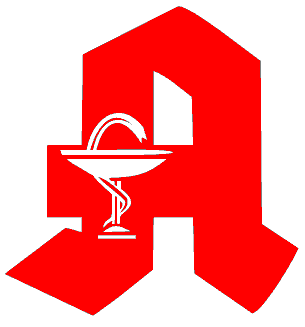 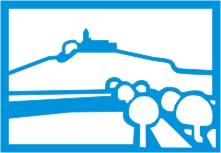  	Inhaberin Iris Reichelt 	St.-Jürgen-Str. 14, 18195 Tessin 	Tel. 038205 13231 	Mail: apotheke-tessin-reichelt@gmx.de
	Apotheker/ingesuchtWir suchen dringend eine Apothekerin/Pharmazeutin bzw. einen Apotheker/Pharmazeuten zur Verstärkung unseres Teams. Wir sind ein dynamisches und engagiertes Team, dass die täglichen Herausforderungen einer stammkundenorientierten Apotheke in einer Kleinstadt unweit von Rostock meistert.Sie erwartet ein abwechslungsreicher Arbeitsalltag, der alle Tätigkeiten eines Pharmazeuten beinhaltet. Viel Wert legen wir auf die Kundenberatung. Mit der Spezialisierung „Pharmazeutische Hautberatung“ bieten wir unseren Patienten und Kunden einen besonderen Service an.Bei der Wohnungssuche bzw. bei Lösung anderer Probleme unterstützen wir Sie gern. Bitte melden Sie sich bei:Iris ReicheltSt.-Jürgen-Str. 1418195 TessinTel. 038205 13232Mail: apotheke-tessin-reichelt@gmx.de